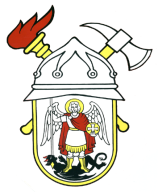 JAVNA VATROGASNA POSTROJBAGRADA ŠIBENIKAPut groblja 222000 ŠibenikOIB 28392388169KLASA: 007-03/24-02/03URBROJ: 2182-1-55-04-24-1Šibenik, 13. svibnja 2024.							JAVNA VATROGASNA POSTROJBA							GRADA ŠIBENIKA							VATROGASNO VIJEĆEPREDMET:  Sjednica Vatrogasnog vijeća Javne vatrogasne postrojbe grada Šibenika                Dana 17. svibnja 2024. godine, u prostorijama Javne vatrogasne postrojbe grada Šibenika, u 10:00 sati, održati će se 35. sjednica Vatrogasnog vijeća sa sljedećimDNEVNIM REDOMUtvrđivanje novog člana Vatrogasnog vijeća,Usvajanje zapisnika s 34. sjednice Vatrogasnog vijeća od 28. ožujka 2024. godine,Poslovnik o radu Vatrogasnog vijeća,1. izmjene i dopune Financijskog plana Javne vatrogasne postrojbe grada Šibenika za 2024. godinu,Razno.JAVNA VATROGASNA POSTROJBA  GRADA ŠIBENIKA             VATROGASNO VIJEĆE                    PREDSJEDNIK					                              Tomislav Banovac